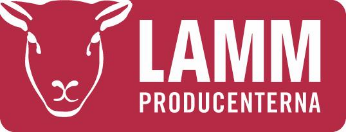 Lammproducenterna  informerar om riksbedömning 2020Lammproducenterna arrangerar riksbedömning för tyngre köttraser och bjuder in alla som vill bedöma bagglamm födda 2020 samt äldre baggar. För att sälja äldre baggar på Linköpingsauktionen så krävs en ombedömning av dem, för att upprätthålla den höga kvalitén som är på auktionen.Riksbedömningen finns på följande platser i år:  Anmäl till Karin Petersson 0470-945 34 eller maila rastorp@rastorp2.se  
  senast 14 dagar innan respektive riksbedömning.Vad bör man tänka på när man tar ut djur för riksbedömningMånga ungbaggar används redan första året till betäckning och då är det viktigt att de är tillräckligt stora för att kunna betäcka vuxna tackor och även visa att de har tillräckliga tillväxtanlag i sig. Därför är följande minimivikter uppsatta:Baggar som är:Under 130 dagar bör väga minst 40 kg vid bedömningstillfället.Mellan 131-150 dagar bör väga minst 45 kg vid bedömningstillfället.Mellan 151-180 dagar bör väga minst 50 kg vid bedömningstillfället.Över 181 dagar bör väga minst 55 kg vid bedömningstillfället.Djuren ska vara klippta 2-3 veckor före bedömningstillfället för att ullängden inte ska överstiga 2 cm vid själva bedömningen.Vid frågor om riksbedömning eller auktionen kontakta gärna någon av följande:Ni som håller på med renrasavel, tänk på att det är viktigt att ni riksbedömer era bästa baggar! Ju fler riksbedömda baggar som finns att tillgå desto större är möjligheterna att välja ut de bästa, vilket kommer att leda till ett större avelsframsteg både inom rasen som helhet och i er egen besättning. Dessutom så är ni med och påverkar möjligheten att bibehålla en fortsatt hög kvalité på svensk lammproduktion. Tänk på att om baggen ska kunna säljas på Linköpingsauktionen så måste den ha BLUP avelsvärden. För att få dessa avelsvärden så måste baggen ha registrerats i Elit-lamm senast den 23 juni och då behöver följande vara klart: lamningen ska vara registrerad, betäckningsgruppen ska vara avslutad och lammen överförda till en Omgång. Om mönstringsresultat finns så registrera även dessa men det är inget krav för att baggen ska få BLUP avelsvärden.Ingelstads LantbruksgymnasiumLördag 8 augusti Ridhuset VåxtorpSöndag 9 augusti Nordviksskolan NoraströmHornsunds Gård FlenLördag 15 augusti Karin Petersson     Lammproducenterna0470-945 34 Anders Gunnarsson     Texelföreningen0708-87 41 85Mattias Richardsson    Suffolkföreningen0707-78 44 24Anna Olsson     Dorsetföreningen0703-29 22 87Torgil Möller     Riksdomarna    0707-83 31 50
